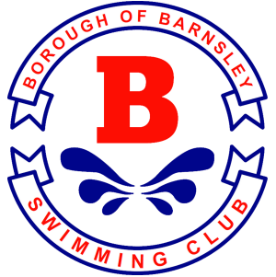 BOROUGH OF BARNSLEY SWIM CLUBCHRISTMAS SPRINT 2021 - PAYMENT SUMMARYClub  ___________________________________Number of Girls Entries         	______________Number of Boys Entries        	______________Total Entries @ £6.50            	______________Number of Coach passes           ______________Cost coach passes @£15.00      ______________Total Payment to be made by BACS / Cheque_______________